В соответствии с пунктом 1 статьи 160.1 Бюджетного кодекса Российской Федерации, Постановлением Правительства РФ от 23 июня 2016г. № 574 «Об общих требованиях к методике прогнозирования поступлений доходов в бюджеты бюджетной системы Российской Федерации», приказом Управления по культуре, спорту и молодёжной политике  Администрации Колпашевского района от 25.12.2015 № 277,ПРИКАЗЫВАЮ:1. Утвердить Методику прогнозирования поступлений доходов в бюджет муниципального образования «Колпашевский район» Управлением по культуре, спорту и молодёжной политике Администрации Колпашевского района как главного администратора (администратора) доходов бюджета муниципального образования «Колпашевский район» согласно приложению к настоящему приказу.2. Контроль за исполнением настоящего приказа возложить на начальника финансово-экономического отдела Ивченко К.А.Начальник УКС и МП							Т.Б. БардаковаМ.Н. Ижучкина5 29 38Приложение к приказу от 31.08.2016 № 194Управления по культуре, спорту и молодёжной политике Администрации Колпашевского районаМетодикапрогнозирования поступлений доходов в бюджет муниципального образования «Колпашевский район» Управлением по культуре, спорту и молодёжной политике Администрации Колпашевского района как  главного администратора (администратора) доходов бюджета муниципального образования «Колпашевский район»1. Общие положения1.1. Настоящая Методика прогнозирования  поступлений доходов в бюджет муниципального образования «Колпашевский район», администрируемых Управлением по культуре, спорту и молодёжной политике Администрации Колпашевского района  (далее – УКС и МП),  разработана на основании части 1 статьи 160.1 Бюджетного кодекса Российской Федерации, и пункта 2 постановления Правительства Российской Федерации от 23 июня 2016 г. № 574 «Об общих требованиях к методике прогнозирования поступлений доходов в бюджеты бюджетной системы Российской Федерации» в целях реализации УКС и МП полномочий главного администратора доходов бюджета в части прогнозирования поступлений по закрепленным за ним доходам муниципального образования «Колпашевский район» на очередной финансовый год (далее – Методика).1.2. К сведениям, необходимым для прогноза поступлений по доходам, относятся:- нормативные правовые акты федерального, регионального уровня и органов местного самоуправления, которые регламентируют поступления по указанным доходам;- показатели базового варианта прогноза социально-экономического развития Колпашевского района;- данные о начислении и фактическом поступлении доходов бюджета муниципального образования  «Колпашевский район» по видам поступлений в динамике лет и за отчетные периоды текущего финансового года;  - данные о сумме недоимки по доходам в разрезе видов поступлений;- расчет ожидаемого поступления доходов в текущем финансовом году.1.3. Прогнозирование поступлений по закреплённым за УКС и МП  доходам осуществляется по каждому доходному источнику в соответствии с указаниями о порядке применения бюджетной классификации Российской Федерации, утверждаемыми Министерством финансов Российской Федерации.2. Методы расчетов, применяемые при прогнозировании доходов бюджета муниципального образования «Колпашевский район» по коду администратора 907Для прогнозирования доходов, администрируемых УКС и МП, применяются следующие методы расчетов:- метод прямого расчета. Метод основан на непосредственном использовании прогнозных значений объемных и стоимостных показателей, уровней ставок и других показателей, определяющих прогнозный объем поступлений прогнозируемого вида доходов;- индексация. Расчет проводится с применением индекса потребительских цен или другого коэффициента, характеризующего динамику прогнозируемого вида доходов; - усреднение. Расчет, осуществляемый на основании усреднения годовых объемов доходов не менее чем за 3 года или за весь период поступления соответствующего вида доходов в случае, если он не превышает 3 года;- метод экстраполяции. Расчет, осуществляемый на основании имеющихся данных о тенденциях изменений поступлений в прошлых периодах;-метод многофакторного прогнозирования.Применяется с учетом макроэкономических показателей и факторов, связанных с изменением бюджетного и налогового законодательства Российской Федерации.3. Порядок прогнозирования по видам неналоговых доходов 3.1. 907 1 13 01995 05 0000 130«Прочие доходы от оказания платных услуг (работ) получателями средств бюджетов муниципальных районов». Источником информации для прогнозирования доходов от оказания платных услуг (работ) получателями средств бюджетов муниципальных районов является отчет с данными о количестве платных услуг каждого вида не менее чем за 3 года или за весь период оказания услуги в случае, если он не превышает 3 года.При расчете прогноза доходов от оказания платных услуг (работ) получателями средств бюджетов муниципальных районов используется метод прямого расчета.Прогноз доходов от оказания платной услуги (работы) определенного вида получателями средств бюджетов муниципальных районов рассчитывается по следующей формуле:ПУ = К× С, гдеПУ - прогноз доходов от оказания платной услуги (работы) определенного вида получателями средств бюджетов муниципальных районов;К – планируемое количество услуг (работ) определенного вида, рассчитанное как среднее арифметическое фактического количества оказанных услуг определенного вида за весь период оказания данной услуги (работы) в случае, если он не превышает 3 года или за 2 предшествующих года и ожидаемого количества оказанной услуги (работы) определенного вида в текущем году;С - стоимость планируемой платной услуги (работы) определенного вида, установленная органами местного самоуправления.При формировании прогноза доходов от оказания платных услуг (работ) получателями средств бюджетов муниципальных районов учитывается сумма прогнозных доходов от оказания платной услуги (работы) каждого вида.3.2.907 1 13 02995 05 0000 130«Прочие доходы от компенсации затрат бюджетов муниципальных районов», в т.ч. возврат дебиторской задолженности по расходам прошлых лет, возмещение расходов бюджета по решению суда, поступления по результатам проверки контрольно-ревизионных органов и прочие доходы от компенсации затрат прогнозируются на соответствующий финансовый год методом усреднения  исходя из объемов поступлений за 3 предшествующих года за вычетом поступлений, носящих разовый характер.Дкз =((V1 – v1) +(V2 –v2) + (V3 – v3)) / 3, где:Дкз – усреднённый объём указанных поступлений за 3 предшествующих года за вычетом поступлений, носящих разовый характер;V – годовой объём указанных поступлений  за каждый  год из предшествующих трёх лет  (1, 2, 3);v–годовой объём указанных поступлений, носящих разовый характер,  за каждый  год из предшествующих трёх лет  (1, 2, 3).Источник данных – отчеты об исполнении бюджета муниципального образования «Колпашевский район» за 3 предшествующих года.3.3.907 1 14 03050 05 0000 410«Средства от распоряжения и реализации конфискованного и иного имущества, обращенного в доходы муниципальных районов (в части реализации основных средств по указанному имуществу)», 907 1 14 03050 05 0000 440«Средства от распоряжения и реализации конфискованного и иного имущества, обращенного в доходы муниципальных районов (в части реализации материальных запасов по указанному имуществу)» рассчитывается методом индексации с применением метода экстраполяции  по формуле:Sj  =Sm *  Иj , где:Sj– прогнозируемая сумма средств от распоряжения и реализации конфискованного и иного имущества, обращенного в доходы муниципальных районов в соответствующем финансовом году;Sm –  сумма средств от распоряжения и реализации конфискованного и иного имущества в соответствующем финансовом году, рассчитанная исходя из динамики поступлений за три года, предшествующих соответствующему финансовому году;Иj– индексы потребительских цен на соответствующий финансовый год, отраженные в прогнозе социально-экономического развития муниципального образования «Колпашевский район» на соответствующий период.Источники данных – отчеты об исполнении бюджета муниципального образования «Колпашевский район» за 3 предшествующих года, прогноз социально-экономического развития муниципального образования «Колпашевский район» на соответствующий период.3.4. Средства, получаемые в результате применения мер гражданско-правовой, административной и уголовной ответственности, в том числе штрафы, конфискации, компенсации, а также средства, получаемые в возмещение вреда, причиненного муниципальному образованию «Колпашевский район», а именно:907 1 16 23051 05 0000 140«Доходы от возмещения ущерба при возникновении страховых случаев по обязательному страхованию гражданской ответственности, когда выгодоприобретателями выступают получатели средств бюджетов муниципальных районов», 907 1 16 23052 05 0000 140«Доходы от возмещения ущерба при возникновении иных страховых случаев, когда выгодоприобретателями выступают получатели средств бюджетов муниципальных районов»,907 1 16 32000 05 0000 140«Денежные взыскания, налагаемые в возмещение ущерба, причиненного в результате незаконного или нецелевого использования бюджетных средств (в части бюджетов муниципальных районов)», 907 1 16 90050 05 0000 140«Прочие поступления отденежных взысканий (штрафов) и иных сумм в возмещение ущерба, зачисляемые в бюджеты муниципальных районов»прогнозируются с использованием следующих методов:- методом усреднения исходя из фактических поступлений за 3 предшествующих года с применением метода экстраполяции и метода многофакторного прогнозирования исходя из ожидаемого поступления платежей за текущий финансовый год, а также с учетом прогнозируемых изменений величины поступлений в очередном финансовом году и плановом периоде в результате изменения федерального и регионального законодательства.Источники данных – отчеты об исполнении бюджета муниципального образования «Колпашевский район» за 3 предшествующих года, данные об изменениях соответствующего федерального и регионального законодательства.- в случае, если фиксированный размер платежа в денежном выражении или его диапазон установлены законодательно, применяется метод прямого расчета (на основании количества правонарушений по видам и размерам платежа за каждый вид правонарушения).Определение прогнозного количества правонарушений каждого вида, закрепленного в законодательстве Российской Федерации, основывается на статистических данных не менее чем за 3 года или за весь период закрепления в законодательстве Российской Федерации соответствующего вида правонарушения в случае, если этот период не превышает 3 года.Размер платежа по каждому виду правонарушений соответствует положениям законодательства Российской Федерации или законодательства субъекта Российской Федерации с учетом изменений, запланированных на очередной финансовый год и плановый период.3.5. Прогноз поступления прочих неналоговых доходов, не имеющих постоянного характера поступлений и (или) твердо установленных ставок, а именно:907 1 17 05050 05 0000 180«Прочие неналоговые доходы бюджетов муниципальных районов» осуществляется методом усреднения исходя из объемов поступлений за 3 предшествующих года.Дn =(V1 +V2 + V3) / 3, где:Дn – усреднённый объём указанных поступлений за 3 предшествующих года;V – годовой объём указанных поступлений  за каждый  год из предшествующих трёх лет  (1, 2, 3);Источники данных – отчеты об исполнении бюджета муниципального образования «Колпашевский район» за 3 предшествующих года.3.6.907 1 17 01050 05 0000 180«Невыясненные поступления, зачисляемые в бюджеты муниципальных районов» не прогнозируются при планировании бюджета муниципального образования «Колпашевский район» ввиду несистематичности и непредсказуемости объема их образования.В процессе исполнения бюджета МО «Колпашевский район», при внесении изменений в утвержденный бюджет плановые назначения определяются с учетом фактического поступления в бюджет МО «Колпашевский район». 3.7.Суммы возвратов по кодам:907 2 18 05010 05 0000 151«Доходы бюджетов муниципальных районов от возврата остатков субсидий, субвенций и иных межбюджетных трансфертов, имеющих целевое назначение, прошлых лет из бюджетов поселений», 907 2 18 05020 05 0000 151«Доходы бюджетов муниципальных районов от возврата остатков субсидий, субвенций и иных межбюджетных трансфертов, имеющих целевое назначение, прошлых лет из бюджетов государственныхвнебюджетных фондов», 907 2 18 05020 05 0000 180«Доходы бюджетов муниципальных районов от возврата автономными учреждениями остатков субсидий прошлых лет»,907 2 18 05030 05 0000 180«Доходы бюджетов муниципальных районов от возврата иными организациями остатков субсидий прошлых лет»,907 2 19 05000 05 0000 151«Возврат остатков субсидий, субвенций и иных межбюджетных трансфертов, имеющих целевое назначение, прошлых лет из бюджетов муниципальных районов» не прогнозируются ввиду несистематичности и непредсказуемости объема их образования.В процессе исполнения бюджета МО «Колпашевский район», при внесении изменений в утвержденный бюджет плановые назначения в части возврата неиспользованных остатков межбюджетных трансфертов определяются с учетом фактически возвращенных в областной бюджет остатков межбюджетных трансфертов, не использованных в отчетном году.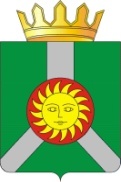 АДМИНИСТРАЦИЯ КОЛПАШЕВСКОГО РАЙОНА УПРАВЛЕНИЕ ПО КУЛЬТУРЕ, СПОРТУ И МОЛОДЁЖНОЙ ПОЛИТИКЕПРИКАЗАДМИНИСТРАЦИЯ КОЛПАШЕВСКОГО РАЙОНА УПРАВЛЕНИЕ ПО КУЛЬТУРЕ, СПОРТУ И МОЛОДЁЖНОЙ ПОЛИТИКЕПРИКАЗАДМИНИСТРАЦИЯ КОЛПАШЕВСКОГО РАЙОНА УПРАВЛЕНИЕ ПО КУЛЬТУРЕ, СПОРТУ И МОЛОДЁЖНОЙ ПОЛИТИКЕПРИКАЗАДМИНИСТРАЦИЯ КОЛПАШЕВСКОГО РАЙОНА УПРАВЛЕНИЕ ПО КУЛЬТУРЕ, СПОРТУ И МОЛОДЁЖНОЙ ПОЛИТИКЕПРИКАЗ31.08.2016№194№194Об утверждении Методики прогнозирования поступлений доходов в бюджет муниципального образования «Колпашевский район» Управлением по культуре, спорту и молодёжной политике Администрации Колпашевского района как главного администратора (администратора) доходов бюджета муниципального образования «Колпашевский район»                   (в редакции приказа УКС и МП от 26.01.2018 № 19)Об утверждении Методики прогнозирования поступлений доходов в бюджет муниципального образования «Колпашевский район» Управлением по культуре, спорту и молодёжной политике Администрации Колпашевского района как главного администратора (администратора) доходов бюджета муниципального образования «Колпашевский район»                   (в редакции приказа УКС и МП от 26.01.2018 № 19)Об утверждении Методики прогнозирования поступлений доходов в бюджет муниципального образования «Колпашевский район» Управлением по культуре, спорту и молодёжной политике Администрации Колпашевского района как главного администратора (администратора) доходов бюджета муниципального образования «Колпашевский район»                   (в редакции приказа УКС и МП от 26.01.2018 № 19)